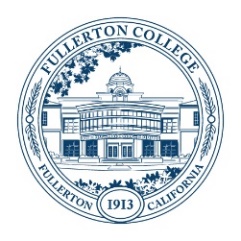 Student Equity and Achievement (SEA)Committee Meeting AgendaMonday, November 27, 20233:00 – 4:30 p.m.ZOOM: 
https://fullcoll-edu.zoom.us/j/89854533375 Co-Chairs: Cynthia Guardado, Daniel Javier Berumen AGENDAHOUSEKEEPINGCall to Order									AllAgenda										AllApproval of Notes									All10/16/23 MeetingPublic Comment									AllAnnouncements									AllOLD BUSINESSReflection/Feedback Form for Funded Programs		                  DanielNEW BUSINESS SEA Co-Chair Proposal – Discussion (No Vote)				      DanielCCCCO’s Diversity, Equity, Inclusion, and Accessibility Glossary of Terms    DanielRP Group: African American Transfer Tipping Point Study (Informational)  DanielIntegrated Planning Workgroup Proposal (Informational)              	      DanielOTHER TOPICS FOR DISCUSSION Other Topics									AllAdjournment  NEXT MEETING: Monday, December 4th, 2023 @ 3pm